Odstúpenie od kúpnej zmluvy uzavretej na diaľkuv zmysle § 7 a nasl. Zákona č. 102/2014 Z. z. o ochrane spotrebiteľa pri predaji tovaru alebo poskytovaní služieb na základe zmluvy uzavretej na diaľku alebo zmluvy uzavretej mimo prevádzkových priestorov o a zmene a doplnení niektorých zákonov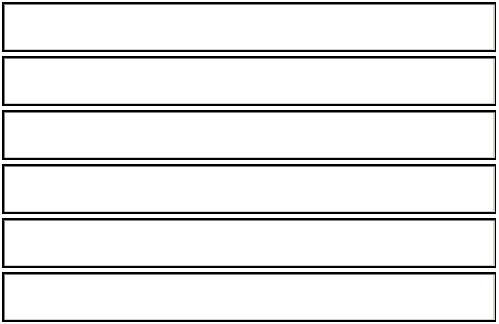 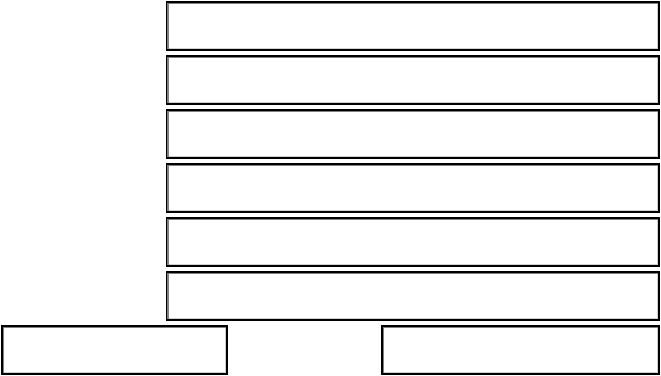 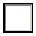 Predmet zmluvy bol zakúpený prostredníctvom internetovej stránky:  Bola mi zaslaná potvrdená objednávka číslo:  zo dňa:  Tovar mi bol doručený dňa (deň prevzatia)*:  číslo faktúry: 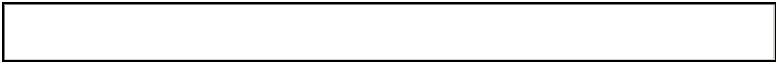 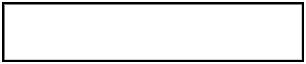 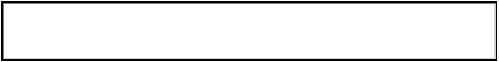 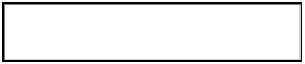 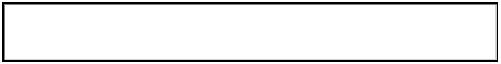 Žiadam preto o vrátenie: (označte len jednu možnosť) plnej hodnoty faktúry (všetok fakturovaný tovar je odstúpenia od zmluvy)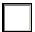  čiastočnej hodnoty faktúry (len určitá časť z tovarov je predmetom odstúpenia od zmluvy)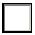 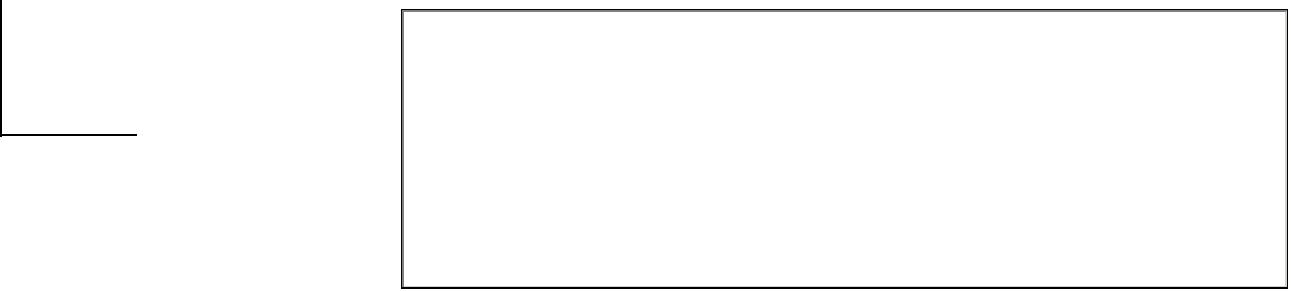 názov vráteného predmetu zmluvy, a počet kusov (iba ak vraciate len časť predmetu zmluvy):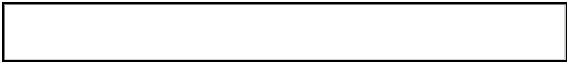 Požadovaná hodnota k vráteniu: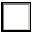 Ak tovar nie je súčasťou zásielky, beriem na vedomie skutočnosť, že predávajúci nie je povinný vrátiť peniaze do 14 dní odo dňa doručenia odstúpenia od zmluvy, do momentu pokiaľ mu nie je dodaný tovar, alebo nepreukážem zaslanie tohto tovaru.Najneskôr do 14 dní odo dňa odstúpenia som povinný / povinná zaslať tovar predávajúcemu.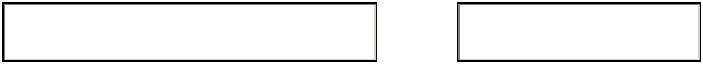 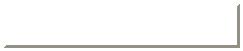 Kupujúci:Predávajúci:Meno a priezvisko*:Obchodné meno*:INLEA-SK, s.r.o.Ulica a číslo*:Ulica a číslo*:Senný trh 7Mesto*:Mesto*:KomárnoPSČ*:PSČ*:945 01Telefón:Telefón:0905 602 345E-Mail:E-Mail:reklamacie@inlea.skIČO*:    31352031            DIČ/IČ DPH:    SK2020816974Týmto Vám oznamujem, že odstupujem od uzavretej: kúpnej zmluvyTýmto Vám oznamujem, že odstupujem od uzavretej: zmluvy o poskytnutí služby(vyberte jednu z možností)zmluvy o poskytnutí službyPožadovanú sumu mi vráťte*:Požadovanú sumu mi vráťte*:poštovým poukazom na moju adresu (uvedená hore)poštovým poukazom na moju adresu (uvedená hore)poštovým poukazom na moju adresu (uvedená hore)Požadovanú sumu mi vráťte*:Požadovanú sumu mi vráťte*:prevodom na účet číslo/kód banky alebo IBAN:prevodom na účet číslo/kód banky alebo IBAN:Sumarizácia zásielky:prevodom na účet číslo/kód banky alebo IBAN:prevodom na účet číslo/kód banky alebo IBAN:Sumarizácia zásielky:Odstúpenie od zmluvyOdstúpenie od zmluvyFaktúraFaktúraTovar, ak je predmetom odstúpeniaTovar, ak je predmetom odstúpeniaPríslušenstvo (ak je predmetom odstúpenia tovar)Príslušenstvo (ak je predmetom odstúpenia tovar)Vdňa* označené polia sú povinné* označené polia sú povinnépodpispodpisSlovo "tovar" môže byť nahradené slovom "služba" bez nutnosti úpravy textuSlovo "tovar" môže byť nahradené slovom "služba" bez nutnosti úpravy textupodpispodpisSlovo "tovar" môže byť nahradené slovom "služba" bez nutnosti úpravy textuSlovo "tovar" môže byť nahradené slovom "služba" bez nutnosti úpravy textuTento formulár bol vytvorený spoločnosťou nakupujbezpecne.sk, s.r.o. Všetky práva vyhradené. 2010 - 2014Tento formulár bol vytvorený spoločnosťou nakupujbezpecne.sk, s.r.o. Všetky práva vyhradené. 2010 - 2014www.nakupujbezpecne.sk-certifikácia e-shopov. Šírenie je možné, úprava formulára je zakázaná.www.nakupujbezpecne.sk-certifikácia e-shopov. Šírenie je možné, úprava formulára je zakázaná.